Constructing Solids and Skeletons Behaviours/StrategiesConstructing Solids and Skeletons Behaviours/StrategiesConstructing Solids and Skeletons Behaviours/StrategiesStudent names solid but struggles to identify its attributes.“I know it’s a pyramid, but I don’t know anything about it.”Student describes attributes but chooses unsuitable materials for building the solid.“I am going to use cubes to build a model of the pyramid.”Student chooses suitable materials but has errors in model/skeleton.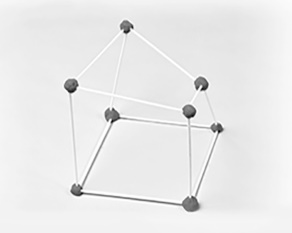 Observations/DocumentationObservations/DocumentationObservations/DocumentationStudent constructs model/skeleton but struggles to identify 2-D faces.“I’m not sure what shapes the faces are.”Student constructs model/skeleton but struggles to compare them with original solid.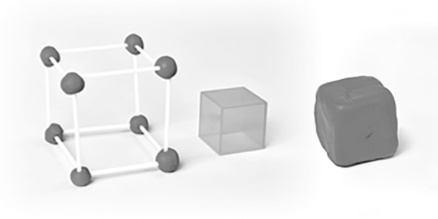 Student successfully builds model and skeleton, identifies 2-D faces, and makes comparisons.Observations/DocumentationObservations/DocumentationObservations/Documentation